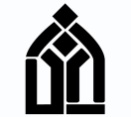            موسسه آموزش عالی اترک            (غیردولتی- غیرانتفاعی) فرم تحویل پایان نامه کارشناسی ارشدبدینوسیله گواهی میشود آقای/ خانم .................................................. دانشجوی کارشناسی ارشد رشته ................................. گرایش ................................... یک جلد از پایاننامه خود را به اینجانب ................................................................ به عنوان استاد راهنما تحویل نموده است.                                                          نام و نامخانوادگی استاد راهنما:                                                                                             امضاء و تاریخ:بدینوسیله گواهی میشود خانم/ آقای .................................................. دانشجوی کارشناسی ارشد رشته ................................. گرایش ................................... تعداد یک جلد از پایاننامه خود را جهت بررسی موارد نگارشی به اینجانب رسانده که پایاننامه مذکور:1- مورد تایید اینجانب میباشد  2- مورد تایید اینجانب نمیباشد                     نام و نامخانوادگی مدیر گروه:                                                                                           مهر و امضاء و تاریخ:بدینوسیله گواهی میشود خانم/ آقای .................................................. دانشجوی کارشناسی ارشد رشته ................................. گرایش ................................... یک فقره لوح فشرده از پایاننامه خود شامل (فایل pdf کل پایاننامه، عکس پرسنلی دانشجو و صفحات روی جلد و چکیده ها (فارسی و انگلیسی) در قالب فایل word) را در تاریخ ................................... به کتابخانه موسسه تحویل داده است.                                                                                                                             مهر و امضاء مسئول کتابخانه: 